Publicado en Madrid  el 09/08/2022 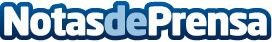 Olimed explica los beneficios de desmaquillarse con agua micelar El agua micelar se ha ido haciendo un hueco en las principales marcas de productos cosméticos. Sin embargo, muchas mujeres aun no conocen los principios activos ni la diferencia entre las aguas y el resto de los sistemas de limpieza de cutis. Olimed, la marca de alta cosmética natural 100%, vegana y cruelty free, anuncia las bondades de este must de skincare. Además, recomienda su Agua Micelar con ingredientes que harán magia en la pielDatos de contacto:Olimed 690302811Nota de prensa publicada en: https://www.notasdeprensa.es/olimed-explica-los-beneficios-de Categorias: Nacional Industria Farmacéutica Hogar Belleza http://www.notasdeprensa.es